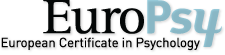 Formularz 5 - samooceny kompetencji z uzasadnieniem poziomu każdej z kompetencji. Dla ułatwienia zrozumienia każdej z kompetencji ich opis znajduje się w tabeli 1 poniżej formularza. Dodatkowo, można skorzystać z opisu kompetencji w trzech obszarach praktyki psychologicznej zaproponowanej przez EFPA w tabeli 2Instrukcja:Wszystkie kompetencje powinny być ocenioneJeśli w jakimś obszarze nie ma Pan/Pani praktyki i kompetencja nie dotyczy Pani/Pana, należy ocenić ją na poziomie 1 (jeśli dotyczy to jednostkowych kompetencji nie będzie miało wpływu na przyznanie certyfikatu)Kluczowym w ocenie kompetencji jest jej uzasadnienie, które jest rozumiane jako przedstawienie specyficznych dla siebie działań i aktywności wskazujących na posiadanie tej kompetencji. Uzasadnieniem nie jest deklaracja posiadania kompetencji. Przykładowe uzasadnienia dla Kompetencji analizy potrzebTabela 1. Opis kompetencji Tabela 2. Opis kompetencji psychologicznych w odniesieniu do różnych obszarów praktyki psychologicznej Kompetencja analizy potrzeb - Gromadzenie informacji o potrzebach klienta za pomocą stosownych metod, klaryfikowanie oraz analizowanie potrzeb prowadzone do momentu, w którym można podjąć uzasadnione działaniaKompetencja analizy potrzeb - Gromadzenie informacji o potrzebach klienta za pomocą stosownych metod, klaryfikowanie oraz analizowanie potrzeb prowadzone do momentu, w którym można podjąć uzasadnione działaniaNiewłaściwy opis kompetencjiUmiem gromadzić informacje o potrzebach klienta. Samodzielnie i skutecznie stosuję różne metody np. klaryfikowanie oraz analizowanie potrzeb. Metody te wykorzystuję do momentu, w którym można podjąć uzasadnione działania.Rekomendowane przykłady opisu Od 10 lat dokonuję systematycznych i samodzielnych analiz skierowania lub powodu zgłoszenia się na badanie orzecznicze. Wykorzystuję do tego dobrą znajomość przepisów prawnych i metodyk badawczych.Rekomendowane przykłady opisu Kompetencję tę oceniam jako samodzielną. Od 20 lat z diagnozuję skutecznie potrzeby klientów indywidualnych w procesach terapeutycznych, rozwojowych, jak i potrzeby klientów organizacyjnych. Celowo wykorzystuję adekwatne narzędzia diagnostyczne oraz prowadzę wywiady. Umiem świadomie i samodzielnie dostosować metodę diagnozy potrzeb do rodzaju klienta i sytuacji. Rozumiem swoje ograniczenia i w przypadku braku wiedzy korzystam świadomie z porad osób kompetentnych (wiem do kogo się zwrócić w przypadku wątpliwości). Wiem też kiedy zrezygnować ze współpracy z klientem, którego problem wykracza poza moje kompetencje (np. problemy pary, czy problemy zaburzeń osobowości).Rekomendowane przykłady opisu Kompetencję tę rozwijam systematycznie na warsztatach i szkoleniach wymienionych w formularzu 3. Jest ona wysoko oceniana przez superwizora. Uczę studentów i młodych adeptów psychologii korzystania z tej kompetencji.Rekomendowane przykłady opisu Od lat 40 diagnozuję potrzeby zarówno klientów indywidualnych jak i w organizacjach.  Diagnoza potrzeb zarówno w procesie terapii jak i edukacji i rozwoju. Stosuję adekwatne do potrzeb i sytuacji narzędzia diagnostyczne. Jestem świadoma swoich kompetencji, a w sytuacjach braku wiedzy czy pojawienia się  wątpliwości,  proponuję klientowi innego specjalistę.Imię i nazwisko……………………………………………………………………………Obszar praktyki: …………………………………………………………………………  Imię i nazwisko……………………………………………………………………………Obszar praktyki: …………………………………………………………………………  Imię i nazwisko……………………………………………………………………………Obszar praktyki: …………………………………………………………………………  KompetencjaPoziom (1-4)*UzasadnienieDefinicja celuDefinicja celuDefinicja celu1.Kompetencja analizy potrzeb2. Kompetencja ustalenia celuOcenaOcenaOcena3. Kompetencja oceny indywidualnej4. Kompetencja oceny grupowej5. Kompetencja oceny organizacyjnej6. Kompetencja oceny  sytuacyjnejRozwójRozwójRozwój7. Definicja usługi lub produktu oraz kompetencja analizy wymagań8. Kompetencja projektowania usługi lub produktu9. Kompetencja testowania usługi lub produktu10. Kompetencja ewaluacji produktu lub usługiInterwencjaInterwencjaInterwencja11. Kompetencja planowania interwencji12. Kompetencja interwencji bezpośrednio skierowanej na osobę13. Kompetencja interwencji bezpośrednio skierowanej na sytuację14. Kompetencja interwencji niebezpośredniej15. Kompetencja implementacji produktu lub usługiEwaluacjaEwaluacjaEwaluacja16. Kompetencja planowania ewaluacji17. Kompetencja pomiaru ewaluacji18. Kompetencja analizy ewaluacjiKomunikacjaKomunikacjaKomunikacja19. Kompetencja udzielania informacji zwrotnej20. Kompetencja sporządzania sprawozdańPoziom 1 – Posiadanie podstawowej wiedzy i umiejętności ale kompetencje nie są wystarczająco rozwiniętePoziom 2 – Posiadanie kompetencji wystarczających do wykonywania zadań ale konieczna jest opieka ze strony doświadczonego psychologa (mentora, tutora, superwizora)Poziom 3 – Posiadanie kompetencji do wykonywania podstawowych zadań bez opieki doświadczonego psychologaPoziom 4 – Posiadanie kompetencji do wykonywania kompleksowych zadań bez opieki doświadczonego psychologaPoziom 1 – Posiadanie podstawowej wiedzy i umiejętności ale kompetencje nie są wystarczająco rozwiniętePoziom 2 – Posiadanie kompetencji wystarczających do wykonywania zadań ale konieczna jest opieka ze strony doświadczonego psychologa (mentora, tutora, superwizora)Poziom 3 – Posiadanie kompetencji do wykonywania podstawowych zadań bez opieki doświadczonego psychologaPoziom 4 – Posiadanie kompetencji do wykonywania kompleksowych zadań bez opieki doświadczonego psychologaPoziom 1 – Posiadanie podstawowej wiedzy i umiejętności ale kompetencje nie są wystarczająco rozwiniętePoziom 2 – Posiadanie kompetencji wystarczających do wykonywania zadań ale konieczna jest opieka ze strony doświadczonego psychologa (mentora, tutora, superwizora)Poziom 3 – Posiadanie kompetencji do wykonywania podstawowych zadań bez opieki doświadczonego psychologaPoziom 4 – Posiadanie kompetencji do wykonywania kompleksowych zadań bez opieki doświadczonego psychologaA. Określenie celuWspółpraca z klientem dla zdefiniowania celu interwencji lub usługi, która będzie świadczona.1. Analiza potrzebGromadzenie informacji o potrzebach klienta za pomocą stosownych metod, klaryfikowanie oraz analizowanie potrzeb prowadzone do momentu, w którym można podjąć uzasadnione działania.2. Ustalenie celuProponowanie oraz negocjowanie celów z klientem, ustalenie możliwych do zaakceptowania i wykonania celów a także określenie kryteriów ich osiągnięcia w późniejszym czasie.B. OcenaUstalenie istotnych cech osób, grup, organizacji i sytuacji za pomocą stosownych metod.3.Ocena indywidualna Przeprowadzanie oceny poprzez wywiady, testy i obserwację osób w otoczeniu odpowiednim dla usługi (np. szkoła, zakład pracy, klinika etc.).4. Ocena grupowaPrzeprowadzanie oceny poprzez wywiady, testy i obserwację grup w otoczeniu odpowiednim dla żądanej usługi (patrz tabela poniżej, w której znajduje się specyfika kompetencji dla różnych obszarów).5.Ocena organizacyjnaPrzeprowadzanie oceny poprzez wywiady, ankiety oraz inne metody i techniki stosowne do badania organizacji w otoczeniu, które jest odpowiednie dla żądanej usługi.6. Ocena warunkówPrzeprowadzanie oceny poprzez wywiady, ankiety oraz inne metody i techniki stosowne do badania sytuacji w otoczeniu, które jest odpowiednie dla żądanej usługi.C. RozwójRozwijanie interwencji, usług, produktów na podstawie teorii psychologii i metod na użytek klientów lub psychologów.7. Definicja usługi lub produktu oraz Analiza wymagańDefiniowanie celu usług lub produktu, identyfikacja odpowiednich udziałowców, analizowanie wymogów i ograniczeń, sporządzanie specyfikacji produktu lub usługi, uwzględniając otoczenie, w jakim produkt będzie wykorzystany a usługa wykonana.8. Projektowanie usługi lub produktuProjektowanie lub przystosowanie usług lub produktów według wymogów i ograniczeń, uwzględniając otoczenie, w jakim produkt będzie wykorzystany a usługa wykonana. 9. Testowanie usługi lub produktuTestowanie usług lub produktów, ocenianie ich wykonalności, wiarygodności i zasadności, oraz innych cech, uwzględniając otoczenie, w jakim produkt będzie wykorzystany a usługa wykonana.10. Ewaluacja usługi lub produktuEwaluacja usługi lub produktu w odniesieniu do funkcjonalności, zadowolenia klienta, łatwości w obsłudze, kosztów oraz innych aspektów odpowiednich dla otoczenia, w jakim produkt będzie wykorzystany a usługa wykonana.D. InterwencjaIdentyfikowanie, przygotowanie i przeprowadzanie interwencji odpowiednich dla osiągnięcia ustalonych celów, korzystanie z wyników oceny oraz czynności rozwojowych.11.Planowanie interwencjiRozwijanie planu interwencji odpowiedniego dla osiągnięcia ustalonych celów w otoczeniu odpowiednim dla żądanej usługi.12.Bezpośrednia interwencja  zorientowana na osobęStosowanie metod interwencji, które bezpośrednio wpływają na jedną lub więcej osób zgodnie z planem interwencji w otoczeniu odpowiednim dla żądanej usługi.13.Bezpośrednia interwencja orientowana na sytuacjęStosowanie metod interwencji, które bezpośrednio wpływają na wybrane aspekty sytuacji zgodnie z planem interwencji w otoczeniu odpowiednim dla żądanej usługi.14.Pośrednia interwencjaStosowanie metod interwencji, które umożliwiają osobom, grupom lub organizacjom naukę oraz podejmowanie decyzji we własnym interesie  w otoczeniu odpowiednim dla żądanej usługi.15. Wdrożenie usługi lub produktuWprowadzanie usług lub produktów oraz promowanie ich właściwego użycia przez klientów lub innych psychologów.E. EwaluacjaUstalenie stosowności interwencji w związku z przestrzeganiem planu interwencji oraz osiągnięciem ustalonych celów.16.Planowanie ewaluacjiProjektowanie planu ewaluacji interwencji w tym kryteriów pochodzących z planu interwencji oraz ustalonych celów w otoczeniu odpowiednim dla żądanej usługi.17. Pomiar ewaluacjiWybieranie i zastosowanie technik pomiaru stosownych dla wykonania planu ewaluacji w otoczeniu odpowiednim dla żądanej usługi.18. Analiza ewaluacjiPrzeprowadzanie analiz zgodnie z planem ewaluacji oraz wyciąganie wniosków dotyczących skuteczności interwencji w otoczeniu odpowiednim dla żądanej usługi.F. KomunikacjaDostarczanie informacji klientom w sposób spełniający potrzeby i oczekiwania klienta.19. Udzielanie opiniiDostarczanie opinii klientom korzystając z odpowiednich ustnych i/lub audiowizualnych środków przekazu w otoczeniu odpowiednim dla żądanej usługi.20.Sporządzanie sprawozdaniaSporządzanie sprawozdań w celu poinformowania klientów o wynikach oceny, rozwoju produktu lub usługi, interwencjach, i/lub ewaluacjach w otoczeniu odpowiednim dla żądanej usługi.ZdrowiePraca i OrganizacjaEdukacjaDefinicja celuDefinicja celuDefinicja celuDefinicja celu1.Kompetencja analizy potrzebGromadzenie informacji poprzez wywiad wstępny w otoczeniu klinicznym. Klaryfikacja i analiza potrzeb klienta.Gromadzenie informacji poprzez wywiad wstępny na pierwszej wizycie, analiza dokumentacji w organizacji. Klaryfikowanie i analiza potrzeb klientaGromadzenie informacji poprzez wywiad wstępny na pierwszej wizycie, analiza dokumentacji w otoczeniu edukacyjnym.Wyjaśnienie i analiza potrzeb klienta.2. Kompetencja ustalenia celuProponowanie i negocjowanie z klientem celów. Ustalenie celów i określenie kryteriów.Proponowanie i negocjowanie z klientem celów. Ustalenie celów i określenie kryteriów.Proponowanie i negocjowanie z klientem celów. Ustalenie celów i określenie kryteriów.OcenaOcenaOcenaOcena3. Kompetencja oceny indywidualnejPrzeprowadzanie wywiadów, testów i obserwacji w otoczeniu klinicznymPrzeprowadzanie wywiadów, testów i obserwacji w organizacji.Przeprowadzanie wywiadów, testów i obserwacji w otoczeniu edukacyjnym.4. Kompetencja oceny grupowejPrzeprowadzanie wywiadów i obserwacji grupowychPrzeprowadzanie wywiadów i obserwacji grupowych, analiza roli.Przeprowadzanie wywiadów i obserwacji grupowych, analiza roli.5. Kompetencja oceny organizacyjnejNie posiadam kompetencji w tym obszarzeAnkietowanie pracowników; analiza komunikacji; kultura, oszacowanie; analiza strukturalna; analiza skutecznościAnkietowanie uczniów i nauczycieli; analiza komunikacji; analiza skuteczności6. Kompetencja oceny  sytuacyjnejAnaliza rodziny, szkoły, otoczenia zawodowegoAnaliza pracy, analiza miejsca pracy, ankiety pracowników.Analiza kursu, analiza programu nauczania, analiza środowiska edukacyjnegoRozwójRozwójRozwójRozwój7. Definicja usługi lub produktu oraz kompetencja analizy wymagańProgramy terapeutyczne i pomocy psychologicznej oraz wsparcia szkolenie terapeutyczne; edukacja i programy prewencyjneTesty, ćwiczenia, wywiady, ankiety; procedury zarządzania zasobami ludzkimi, system i polityka; narzędzia i metody pracy; harmonogramy, struktury organizacyjne pracy, programy komunikacji; programy zmiany organizacyjnej.Testy osiągnięćtechniki oceny; narzędzia i metody dydaktyczne, procedury i polityka kształcenia; kursy, programy nauczania, pomoce naukowe, metody; programy zmiany edukacyjnej8. Kompetencja projektowania usługi lub produktuProjektowanie lub adaptacja wyżej wymienionych produktówProjektowanie lub adaptacja wyżej wymienionych produktów.Projektowanie lub adaptacja wyżej wymienionych produktów9. Kompetencja testowania usługi lub produktuSprawdzanie wykonalności, rzetelności, trafności, itp.Sprawdzanie wykonalności, rzetelności, trafności, itp.Sprawdzanie wykonalności, rzetelności, trafności, itp.10. Kompetencja ewaluacji produktu lub usługiBadanie użyteczności, zadowolenia klienta, łatwości w obsłudze, kosztów w zastosowaniu klinicznym.Badanie użyteczności, zadowolenia klienta, łatwości w obsłudze, kosztów w organizacji.Badanie użyteczności, zadowolenia klienta, łatwości w obsłudze, kosztów w zastosowaniu edukacyjnym.InterwencjaInterwencjaInterwencjaInterwencja11. Kompetencja planowania interwencjiTworzenie planu leczenia w otoczeniu klinicznym.Tworzenie planu osobistej i sytuacyjnej interwencji w organizacji.Tworzenie planu osobistej i sytuacyjnej interwencji w otoczeniu edukacyjnym.12. Kompetencja interwencji bezpośrednio skierowanej na osobęIndywidualne doradztwo, poradnictwo, modyfikacja zachowania, hipnoza, psychoterapia, terapia poprzez zabawę, psychodrama.Selekcja, trening, rozwój kariery; interwencje grupowe;rozwój organizacji.Indywidualne doradztwo, poradnictwo, nauczanie korekcyjne; trening i poradnictwo dla nauczycieli.13. Kompetencja interwencji bezpośrednio skierowanej na sytuacjęImplementacja nowych narzędzi, metod, procedur, systemów.Wprowadzanie zmian w środowisku klinicznym.Implementacja nowych narzędzi, metod, procedur, systemów.Wprowadzanie zmian w środowisku pracy.Implementacja nowych narzędzi, metod, procedur, systemów.Wprowadzanie zmian w środowisku edukacyjnym.14. Kompetencja interwencji niebezpośredniejDoradztwo, pomoc, trening partnera, rodzica,  kadry, agencji społecznych.Doradztwo lub trening menadżerów lub kadr w otoczeniu przemysłowym.Doradztwo lub trening menadżerów lub kadr w otoczeniu edukacyjnym.15. Kompetencja implementacji produktu lub usługiImplementacja systemów terapeutycznych, etc.Implementacja narzędzi pracy, metod, systemów, etc.Implementacja narzędzi edukacyjnych, metod, systemów, etc.EwaluacjaEwaluacjaEwaluacjaEwaluacja16. Kompetencja planowania ewaluacjiPlan ewaluacji pomocy, doradztwa, terapii, etc.Plan ewaluacji selekcji, treningu, rozwoju zawodowego, etc.Plan ewaluacji pomocy, nauczania, doradztwa, nauczania korekcyjnego, etc.17. Kompetencja pomiaru ewaluacjiOcena kryteriów dla zdrowia i dobrostanu.Ocena kryteriów dla produkcyjności, efektywności, wydajności i dobrostanu.Ocena kryteriów dla nauki, adaptacji i dobrostanu.18. Kompetencja analizy ewaluacjiAnaliza efektywności interwencji.Analiza efektywności interwencji.Analiza efektywności interwencji.KomunikacjaKomunikacjaKomunikacjaKomunikacja19. Kompetencja udzielania informacji zwrotnejUdzielanie ustnej informacji zwrotnej klientom indywidualnym.Udzielanie ustnej informacji zwrotnej klientom indywidualnym; przeprowadzanie prezentacji grupowych.Udzielanie ustnej informacji zwrotnej klientom indywidualnym; przeprowadzanie prezentacji grupowych.20. Kompetencja sporządzania sprawozdańSprawozdania dotyczące oceny, zaprojektowanych produktów, interwencji oraz ewaluacji.Sprawozdania dotyczące oceny, zaprojektowanych produktów, interwencji oraz ewaluacji.Sprawozdania dotyczące oceny, zaprojektowanych produktów, interwencji oraz ewaluacji.